产品特性：此款天线增益高、驻波小、低剖面，性能优越。此款天线重量轻、体积小，提供抱杆安装套件，内置设备安装室，安装简单方便。此天线防腐能力强，能适应不同的恶劣环境使用。此款天线支持2.4GHZ WLAN系统，点对点或点对多应用。产品参数：2.4GHZ宽频低剖面板状天线VA-218V/H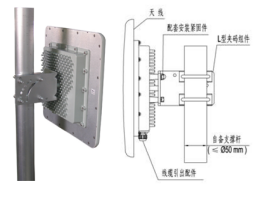 产品型号VA-218V/H机  械  性  能  指  标机  械  性  能  指  标频率范围-MHZ2400-2483增益(dBi)18垂直面波瓣宽度(°)20水平面波瓣宽度(°)20驻波比≤1.5前后比(dB)≥28输入阻抗(Ω)50极化方式垂直或水平最大功率W50接头型号SMA-J(或用户指定)天线尺寸mm305x305x25重量KG2.6(带夹码)安装方式抱杆安装支撑杆直径mmΦ40-50